Тема: «Изготовление колодки швабры»Цель:Дидактическая:  ознакомить учащихся с технологией изготовления колодки швабры; совершенствовать навыки работы с разметочным, строгальным, сверлильным инструментом.Развивающая: корригировать логическое мышление на основе работы с технологической картой. Способствовать развитию глазомера, навыков самоконтроля в процессе выполнения практической деятельности.Воспитательная:  содействовать в ходе урока воспитанию ответственного отношения к учебному труду, бережного отношения к материалу, инструменту, рабочему времени; соблюдению правил безопасной работы.Инструменты, материалы и приспособления: разметочный инструмент, рубанки, сверлильный станок, заготовки для изделий, ТСО.Тип урока: комбинированныйФормы обучения: фронтальные, групповые, индивидуальные.Методы обучения: информационно-сообщающий, объяснительный, инструктивно-практический.Организационный момент: приветствие, проверка готовности к уроку, наличие спецодежды;Психологическая подготовка к занятию. Игра «Распредели инструмент по назначению»Актуализация знаний.Какое изделие мы изготавливаем?Для чего оно может быть использовано?Из каких частей состоит изделие. Каково значение каждой части  изделия?Какова форма изделия и каждой его части? Какая часть самая трудоемкая в выполнении? Как соединены детали изделия (подвижно, неподвижно, в разъем)Какие инструменты понадобятся для работы? Какие материалы использованы для изготовления изделия?Почему целесообразно использовать именно эти материалы? Сообщение материала урока:Выбор породы древесины проводится с учетом условий эксплуатации изделия. Для изготовления деталей швабры выбирается прочная и влагоустойчивая порода  древесины. Из-за наличия смоляных слоев, хвойные породы древесины вполне пригодны. Твердые породы также соответствуют нашим требованиям, но они относительно дороги и имеют большой вес, Поэтому мы выбираем сосну. Давайте посмотрим, какие существуют конструкции швабр: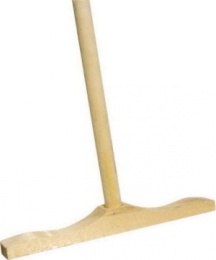 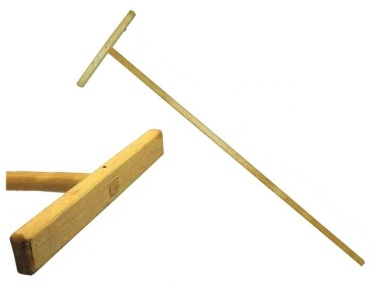 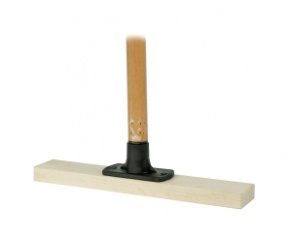 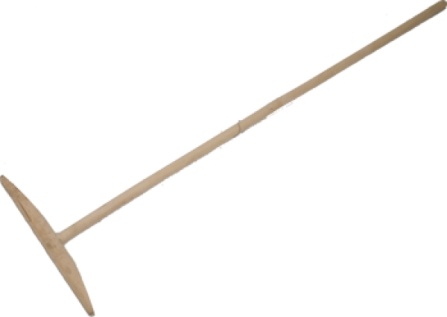 1.	2.	3.	4.Скажите, чем отличаются эти швабры? Отличаются они формой и конструкцией колодок.  Как вы думаете, какую форму колодки сделать легче, а какую сложнее?Для изготовления колодки №3 понадобится дополнительная фурнитура.Колодку швабры №2 сделать проще и быстрее остальных, но и прослужит она меньше, из-за небольшой толщины в месте соединения с ручкой.Колодки №1 и№4 прослужат одинаково, однако колодка №2 имеет криволинейную форму, что отразится на времени её изготовления ручным инструментом в большую сторону.Сегодня на уроке вы будете изготавливать колодку швабры, указанную на изображении №4. Учащимся предлагается технологическая карта с нарушенной последовательностью действий. Задание – определить последовательность операций в нужном порядке.Прежде, чем приступить к работе, давайте повторим правила безопасной работы с инструментом:Техника безопасности при работе с рубанком1.При строгании рубанок нужно очищать от стружки при помощи деревянного клина.2.Запрещается проверять качество обработанной поверхности и остроту лезвия руками.3.Закончив строгание, рубанок нужно класть на бок лезвиями резца от себя. Техника безопасностипри работе со столярной ножовкой1.Заготовку необходимо правильно и устойчиво закрепить на верстаке или столе.2.При работе с ножовкой следует избегать рывков и следить, чтобы полотно не изгибалось.3.Никогда нельзя направлять полотно пилы пальцем.4.Рука, придерживающая заготовку, должна располагаться на безопасном от пилы расстоянии.5.Для уборки стружек используют специальную щетку.Техника безопасностипри работе на сверлильном станке1.Станок включать только с разрешения учителя2. Проверить надёжность закрепления сверла в патроне3.Обрабатываемые детали необходимо прочно закреплять на столе станка4.Не прикасаться к вращающимся частям станкаIV. Практическая работаРазметка и строгание детали по толщине и ширинеРазметка и пиление детали по длинеРазметка и строгание скосовРазметка и сверление отверстияОбработка детали наждачной бумагой V. Подведение итогов урока:Самоанализ учащимися своих работОценка практической работы учащихся.Анализ работы класса.Уборка рабочих местМуниципальное общеобразовательное учреждениеСредняя образовательная школа с.Кызыл-АрыгОткрытый урок«Изготовление колодки швабры»Учитель технологииЧолдак-оол О.К.Кызыл-Арыг - 2011Изготовление колодки швабрыЗаготовка: брусок 290*50*45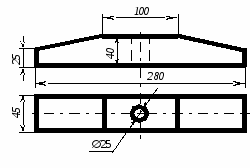 1Строгать первую базовую пласть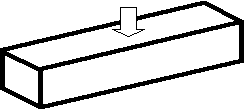 2Строгать первую базовую кромку под прямым углом к базовой  пласти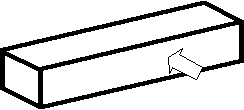 3Разметить заготовку со всех сторон по ширине и строгать вторую кромку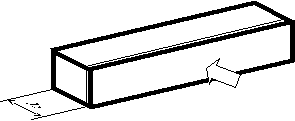 4Разметить заготовку со всех сторон по толщине и строгать вторую пласть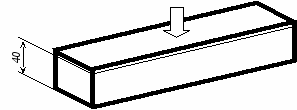 5Разметить заготовку со всех сторон по длине и отпилить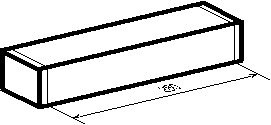 6Разметить заготовку по рисунку и строгать скосы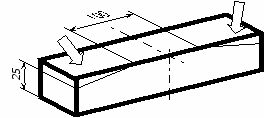 7Разметить центр отверстия и сверлить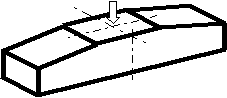 8Произвести отделку изделия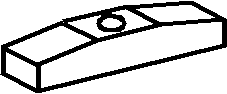 